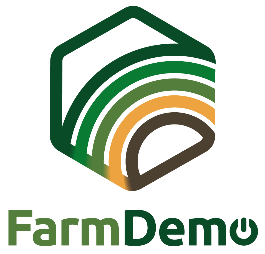 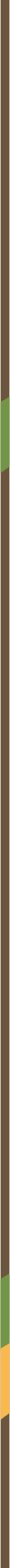 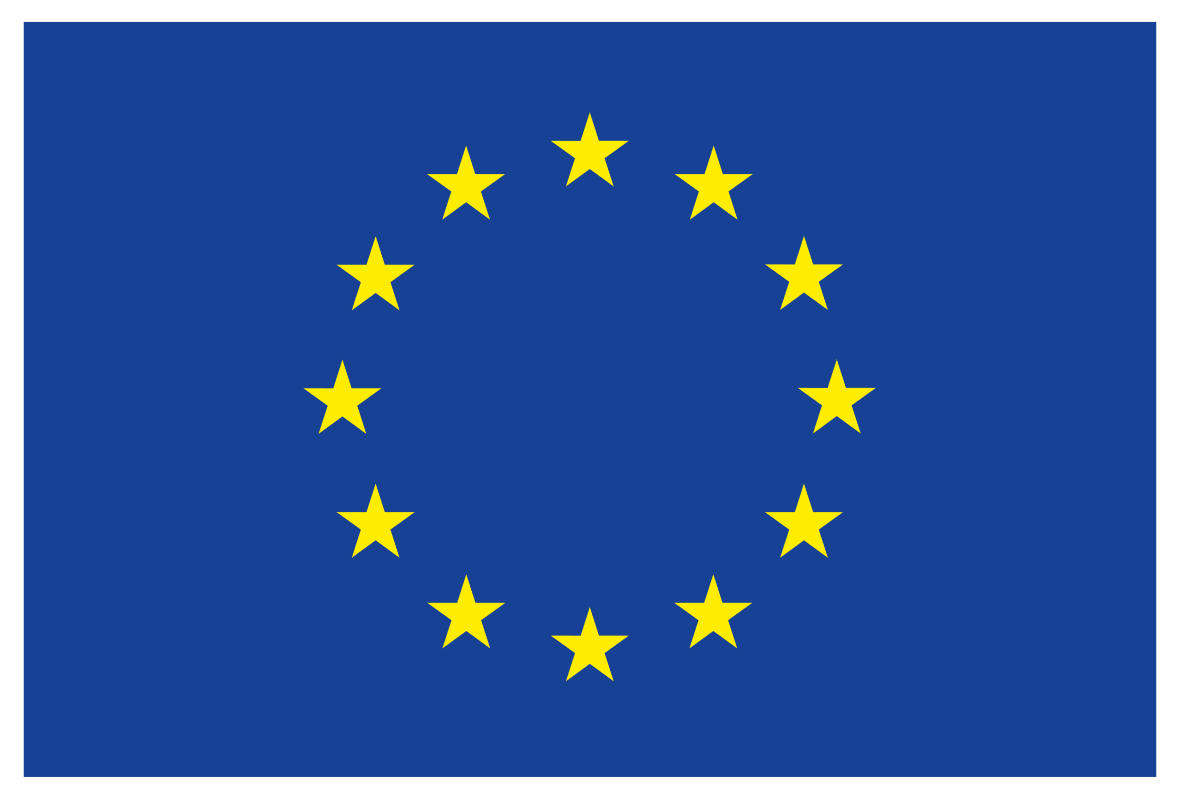 TISKOVÁ ZPRÁVA pro (napište typ ukázky - seminář, ukázka, den otevřených dveří, workshop, konference, školení, exkurze atd.)Datum konání datum ukázkyDne datum ukázky byl/a zorganizován/a typ ukázky: “název ukázky”. Typ ukázky byl/a organizován/a organizátor/ři ukázky. 
Akce se zúčastnilo ……….…… účastníků. Byli ………………………………………………………………………………………………………………..…… (prosím popište typ účastníků).Pokud je to relevantní: akce byla uspořádána v Název hostitelského zemědělce/lokality.Účelem Typ ukázky bylo .....................................................................................................................Typ ukázky se týkal/a následujících hlavních témat:•   ....................................................................................................................................................................•   ....................................................................................................................................................................Témata byla představena ..................................................................................................................
...........................................................................................................................................................................Největší zájem byl během akce způsoben ..........................................................................................................................................................................................................................................................Fotografie z akce:Akce byla organizována v rámci projektu Horizont 2020 NEFERTITI pod názvem jméno regionálního uzlu v rámci sítě číslo sítě "název sítě". NEFERTITI je unikátní síť (vybraná v rámci programu Horizont 2020) zahrnující 32 partnerů a je koordinována ACTA.  Tento čtyřletý projekt bude dokončen 31. prosince 2021. Celkovým cílem NEFERTITI je vytvořit celoevropskou vysoce propojenou síť dobře specifikovaných ukázkových a pilotních farem určených k posílení výměny znalostí, vzájemným sdílením mezi aktéry a účinného zavádění inovací v zemědělském sektoru prostřednictvím přímých ukázek technik. Je vytvořeno 10 interaktivních tematických sítí, které sdružují 45 regionálních klastrů (Hubů) předvádějících zemědělců a zúčastněných aktérů (poradci, nevládní organizace, průmysl, vzdělávání, výzkumní pracovníci a tvůrci politik) v 17 zemích. Další informace naleznete na webových stránkách projektu: www.nefertiti-h2020.eu.Hlavní cíle sítě číslo sítě jsou ...........................................................................................................
..........................................................................................................................................................................Více informací o členech a aktivitách regionálního uzlu naleznete na adrese: odkaz na stránku regionálního uzlu na platformě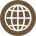 www.nefertiti-h2020.eu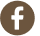 nefertiti.eu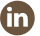 Nefertiti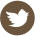 @nefertiti_eu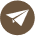 europe@acta.asso.fr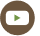 FarmDemo Channel